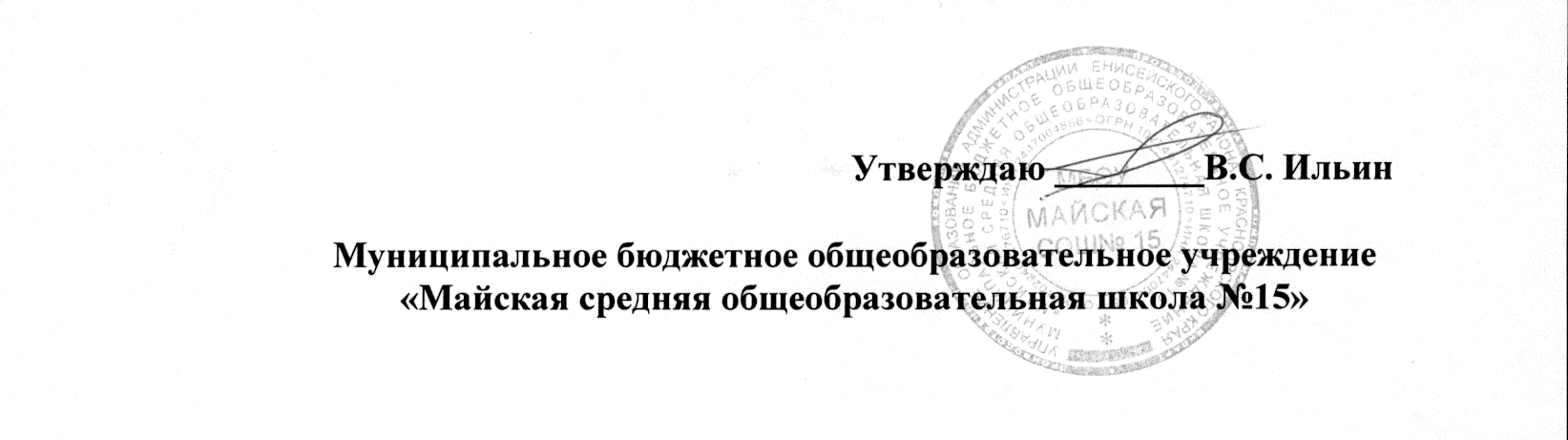 План работы на осенние каникулыс 2.11.2015 - 8.11.2015.«НЕСКУЧНЫЕ КАНИКУЛЫ!»Число/ деньМероприятиеКлассФорма Время проведения,место проведения    ОтветственныйВ течение недели1.Работа кружковых объединений.2. Участие в конкурсах проводимых в рамках акции «Молодёжь выбирает жизнь».1-11Изготовлениеагитационногоматериала(листовки, памятки,буклеты).По расписаниюДистанционноДоп.образование.Классные руководителиПедагог организаторСоциальный педагог2.11/ понедельникТульский кремль5-7проектДистанционноУчитель географииПальцева Е.М3.11/ вторникСоревнования по пионерболу5-716ч. 00мУчитель физической культурыКаралкина Т.А.5.11/ четвергКнижкина больница3-4Мастер -класс12ч.00м.Педагог библиотекарьЮнтверд Т.Ю6.11/пятницаСоревнования по баскетболу6-917ч.30м. Учитель физической культурыКаралкина Т.А.